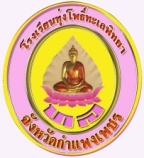 แบบรายงานนักเรียนที่มีผลการเรียนเป็น “ ร “เรื่อง ขอส่งรายชื่อนักเรียนที่มีผลการเรียนเป็น “ ร “ เรียน ผู้อำนวยการโรงเรียนทุ่งโพธิ์ทะเลพิทยา	ด้วยข้าพเจ้า …………………………………………………..………  ผู้สอนรายวิชา.......................................รหัสวิชา................ภาคเรียนที่..........ปีการศึกษา..................มีนักเรียนที่มีผลการเรียนเป็น “ร” จำนวน.................คน  ดังนี้                                                                               ลงชื่อ………………………………………ผู้ขออนุมัติผลการเรียน                                                         (………………………....................)ความเห็นงานวัดผลฯ  ………………………………………………………………………………………………………………………………………………………………………..……ลงชื่อ…..…………………………........... 										        (นางสาวโสภิตา  เสนาะจิต)ความเห็นหัวหน้ากลุ่มบริการงานวิชาการ………………………………………………………………………………………………………………………………………………………………………………ลงชื่อ……………..…………………………                                                                                                                                                                                                                                                          (นายพงษ์เทพ  นาคอ้น)                                            (    )  อนุมัติ    (    )  ไม่อนุมัติ  ลงชื่อ..............................................            										 (นายเผดิม รัตถา)       ผู้อำนวยการโรงเรียนทุ่งโพธิ์ทะเลพิทยา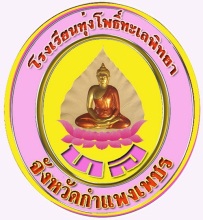 แบบรายงานนักเรียนที่มีผลการเรียนเป็น “ 0 “เรื่อง ขอส่งรายชื่อนักเรียนที่มีผลการเรียนเป็น “ 0 “ เรียน หัวหน้ากลุ่มบริหารงานวิชาการ	ด้วยข้าพเจ้า…………………………………………………..ผู้สอนในกลุ่มสาระการเรียนรู้…………………………………………………ขอรายงานชื่อนักเรียนที่มีผลการเรียนเป็น “ 0 “  ประจำภาคเรียนที่………..ปีการศึกษา………………จำนวน…………..คน ดังนี้                                                                                           ลงชื่อ………………………………………………ผู้สอน                                                          			    (………………………………....................)ความเห็นงานวัดผลฯ…………………………………………………………………………………………………………………………………….…………………….....................ลงชื่อ…………………………………………….ผู้สอน                                                                                                                                                                                                                                     (นางสาวโสภิตา  เสนาะจิต)ความเห็นหัวหน้ากลุ่มบริการงานวิชาการ……………………………………………………………………………………………………………………………………………………………………………….ลงชื่อ…………………………………………….ผู้สอน                                                                                                                                                                                                                (นายพงษ์เทพ  นาคอ้น)ที่ชั้นเลขประจำตัวชื่อ-สกุลเหตุผลของการให้ “ ร “ที่ชื่อวิชารหัสวิชาชั้นชื่อ – สกุลเหตุผลของการให้ “ 0 “